Disconnect Circuit Order Form (TEX-AN)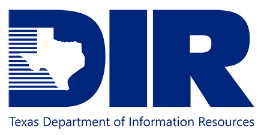 Before ordering service go to:  https://dir.texas.gov/communications-technology-services/tex-voice-and-data-vendor-contracts and review the contracts and pricing. Call 877-472-4848 Option 4 for assistance. Customer agrees to abide by the applicable terms and conditions of the vendor’s communications technology services agreement and the related customer services agreement for the services. (This box must be checked for order issuance.)Send completed order form with the vendor price quote to: telecom.solutions@dir.texas.gov1) Customer Account Information1) Customer Account Information1) Customer Account Information1) Customer Account InformationAccount CodeDivision CodeAccount NameDivision NameOrder Submitted ByPhone NumberEmail AddressDate of this RequestRequested Due DateTermination Charges**Some vendors have early termination charges.If the circuit you are requesting to have disconnected has not been in service for a set number of months (term of original order), an early termination fee may apply.*Some vendors have early termination charges.If the circuit you are requesting to have disconnected has not been in service for a set number of months (term of original order), an early termination fee may apply.*Some vendors have early termination charges.If the circuit you are requesting to have disconnected has not been in service for a set number of months (term of original order), an early termination fee may apply.2) Provider2) Provider AT&T DIR-TELE-CTSA-002 Charter DIR-TELE-CTSA-009        CenturyLink (Lumen) DIR-TELE-CTSA-004 Comcast DIR-TELE-CTSA-010 Granite DIR-TELE-CTSA-012 NGA 911 DIR-TELE-CTSA-013 Hughes DIR-TELE-CTSA-007 NWN DIR-TELE-CTSA-014 Verizon DIR-TELE-CTSA-015 Windstream DIR-TELE-CTSA-0163) Information for Circuit Being Disconnected3) Information for Circuit Being Disconnected3) Information for Circuit Being Disconnected3) Information for Circuit Being Disconnected3) Information for Circuit Being Disconnected3) Information for Circuit Being Disconnected3) Information for Circuit Being DisconnectedCircuit IDCKRCKRStreet AddressCity, State, ZIPCity, State, ZIPProvide Primary and Alternate ContactsProvide Primary and Alternate ContactsProvide Primary and Alternate ContactsProvide Primary and Alternate ContactsProvide Primary and Alternate ContactsProvide Primary and Alternate ContactsProvide Primary and Alternate ContactsPrimary NameAlternate NameAlternate NamePrimary PhoneAlternate PhoneAlternate PhonePrimary CellAlternate CellAlternate CellPrimary E-mailAlternate E-mailAlternate E-mail4) Remarks – Provide equipment information and any special requests and additional information.